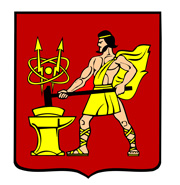 АДМИНИСТРАЦИЯ ГОРОДСКОГО ОКРУГА ЭЛЕКТРОСТАЛЬМОСКОВСКОЙ ОБЛАСТИРАСПОРЯЖЕНИЕ20.07.2020 № 259-рО признании утратившей силу части проекта планировки территории городского округа Электросталь Московской области в границах: проспект Южный – проезд Энергетиков – Фрязевское шоссеРассмотрев обращение ООО «БЕТА ГИДА», руководствуясь Градостроительным кодексом Российской Федерации, ст.48 Федерального закона от 06.10.2003 № 131-ФЗ «Об общих принципах организации местного самоуправления в Российской Федерации», в связи с несоответствием документации по планировке территории Правилам землепользования и застройки городского округа Электросталь Московской области, утвержденным решением Совета депутатов городского округа Электросталь Московской области от 21.12.2017 № 244/40, в части территориального зонирования, а также в целях рационального использования земельных ресурсов городского округа Электросталь:Признать утратившей силу часть проекта планировки территории городского округа Электросталь Московской области в границах: проспект Южный – проезд 
Энергетиков – Фрязевское шоссе, утвержденного распоряжением Администрации городского округа Электросталь Московской области от 11.05.2011 № 11-р «Об утверждении проекта планировки территории», в отношении земельных участков с кадастровыми номерами 50:46:0030303:518, 50:46:0030303:517, 50:46:0030303:132.2. Опубликовать настоящее распоряжение в газете «Официальный вестник» и
разместить его на официальном сайте www.electrostal.ru городского округа Электросталь Московской области.3. Источником финансирования публикаций принять денежные средства, предусмотренные в бюджете городского округа Электросталь Московской области по подразделу 0113 «Другие общегосударственные вопросы» раздела 0100.Временно исполняющий полномочия Главы городского округа                                                                                        И.Ю. Волкова